Wall bracket WSK 250<data>
<p class="FT">Packing unit:</p>
</data>
 1 piece<data>
<p class="FT">Range:</p>
</data>
 K
<data>
<p class="FT">Article number:</p>
</data>
 0018.0223<data>
<p class="FT">Manufacturer:</p>
</data>
 MAICO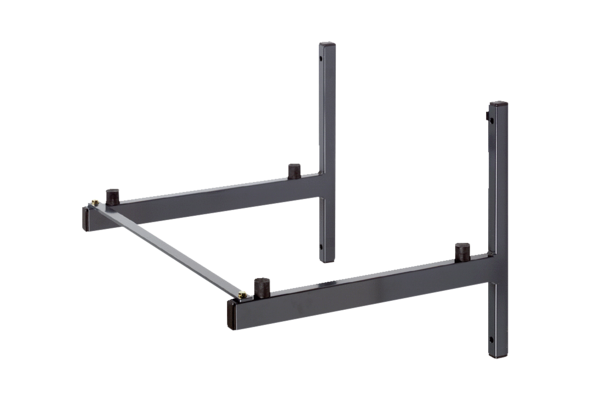 